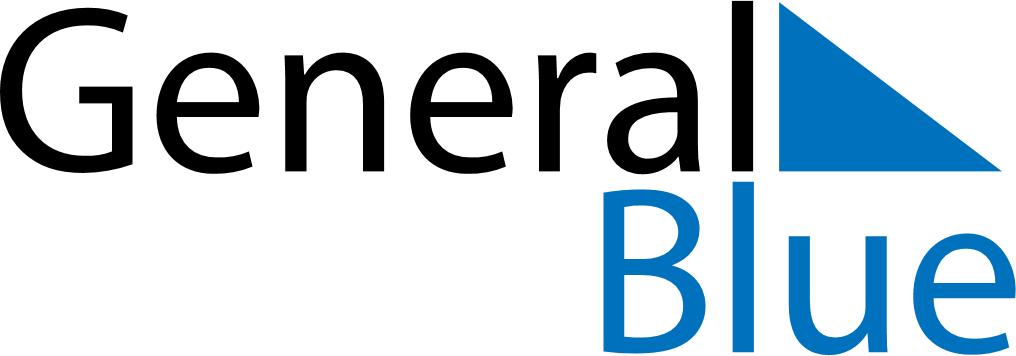 November 2024November 2024November 2024November 2024November 2024November 2024Terrace, British Columbia, CanadaTerrace, British Columbia, CanadaTerrace, British Columbia, CanadaTerrace, British Columbia, CanadaTerrace, British Columbia, CanadaTerrace, British Columbia, CanadaSunday Monday Tuesday Wednesday Thursday Friday Saturday 1 2 Sunrise: 8:36 AM Sunset: 5:59 PM Daylight: 9 hours and 22 minutes. Sunrise: 8:38 AM Sunset: 5:57 PM Daylight: 9 hours and 18 minutes. 3 4 5 6 7 8 9 Sunrise: 7:40 AM Sunset: 4:55 PM Daylight: 9 hours and 14 minutes. Sunrise: 7:42 AM Sunset: 4:53 PM Daylight: 9 hours and 10 minutes. Sunrise: 7:44 AM Sunset: 4:51 PM Daylight: 9 hours and 6 minutes. Sunrise: 7:46 AM Sunset: 4:49 PM Daylight: 9 hours and 2 minutes. Sunrise: 7:48 AM Sunset: 4:47 PM Daylight: 8 hours and 58 minutes. Sunrise: 7:50 AM Sunset: 4:45 PM Daylight: 8 hours and 54 minutes. Sunrise: 7:52 AM Sunset: 4:43 PM Daylight: 8 hours and 50 minutes. 10 11 12 13 14 15 16 Sunrise: 7:54 AM Sunset: 4:41 PM Daylight: 8 hours and 47 minutes. Sunrise: 7:56 AM Sunset: 4:40 PM Daylight: 8 hours and 43 minutes. Sunrise: 7:58 AM Sunset: 4:38 PM Daylight: 8 hours and 39 minutes. Sunrise: 8:00 AM Sunset: 4:36 PM Daylight: 8 hours and 36 minutes. Sunrise: 8:02 AM Sunset: 4:35 PM Daylight: 8 hours and 32 minutes. Sunrise: 8:04 AM Sunset: 4:33 PM Daylight: 8 hours and 28 minutes. Sunrise: 8:06 AM Sunset: 4:31 PM Daylight: 8 hours and 25 minutes. 17 18 19 20 21 22 23 Sunrise: 8:08 AM Sunset: 4:30 PM Daylight: 8 hours and 22 minutes. Sunrise: 8:10 AM Sunset: 4:28 PM Daylight: 8 hours and 18 minutes. Sunrise: 8:12 AM Sunset: 4:27 PM Daylight: 8 hours and 15 minutes. Sunrise: 8:13 AM Sunset: 4:26 PM Daylight: 8 hours and 12 minutes. Sunrise: 8:15 AM Sunset: 4:24 PM Daylight: 8 hours and 8 minutes. Sunrise: 8:17 AM Sunset: 4:23 PM Daylight: 8 hours and 5 minutes. Sunrise: 8:19 AM Sunset: 4:22 PM Daylight: 8 hours and 2 minutes. 24 25 26 27 28 29 30 Sunrise: 8:21 AM Sunset: 4:20 PM Daylight: 7 hours and 59 minutes. Sunrise: 8:22 AM Sunset: 4:19 PM Daylight: 7 hours and 56 minutes. Sunrise: 8:24 AM Sunset: 4:18 PM Daylight: 7 hours and 53 minutes. Sunrise: 8:26 AM Sunset: 4:17 PM Daylight: 7 hours and 51 minutes. Sunrise: 8:28 AM Sunset: 4:16 PM Daylight: 7 hours and 48 minutes. Sunrise: 8:29 AM Sunset: 4:15 PM Daylight: 7 hours and 45 minutes. Sunrise: 8:31 AM Sunset: 4:14 PM Daylight: 7 hours and 43 minutes. 